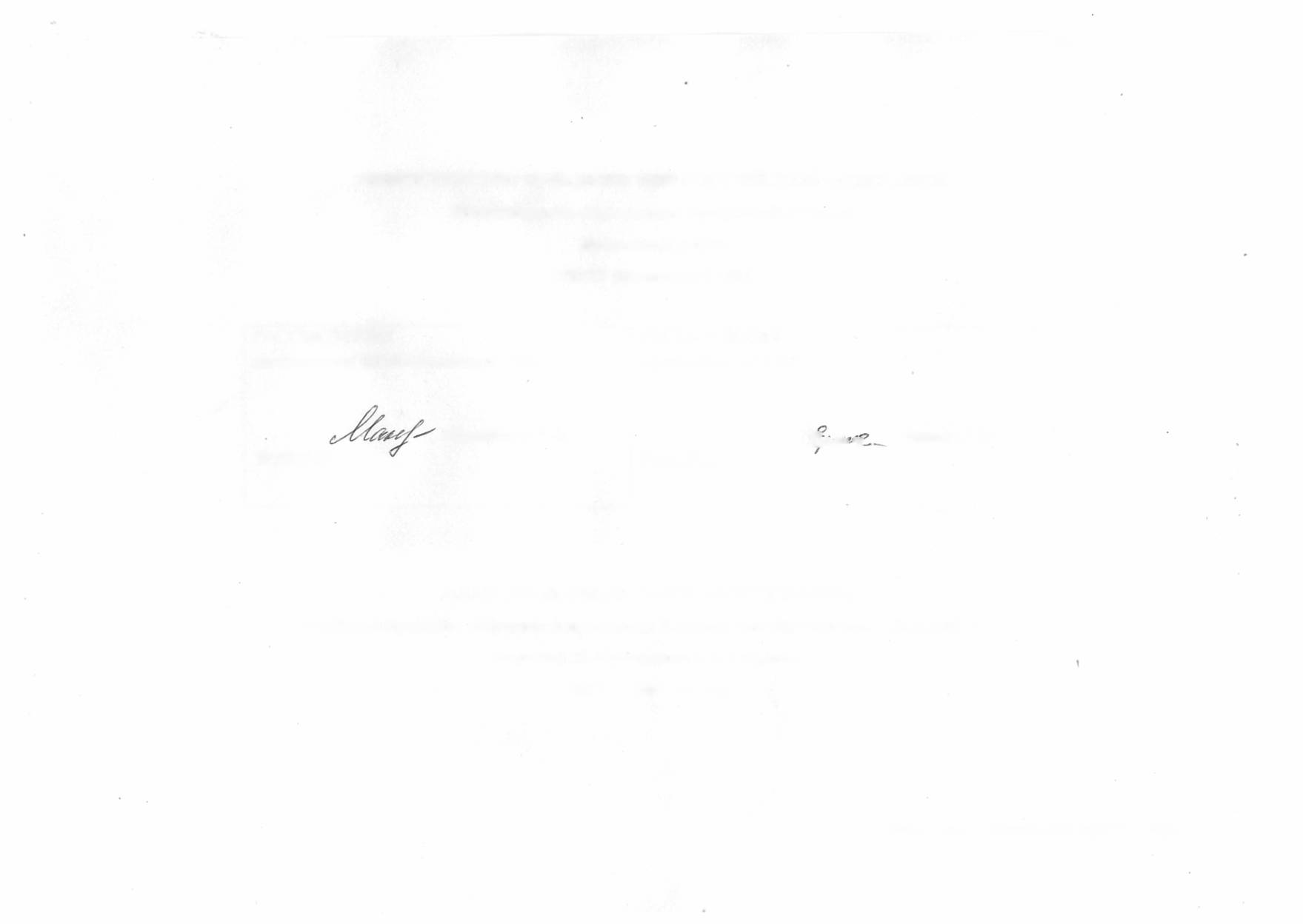 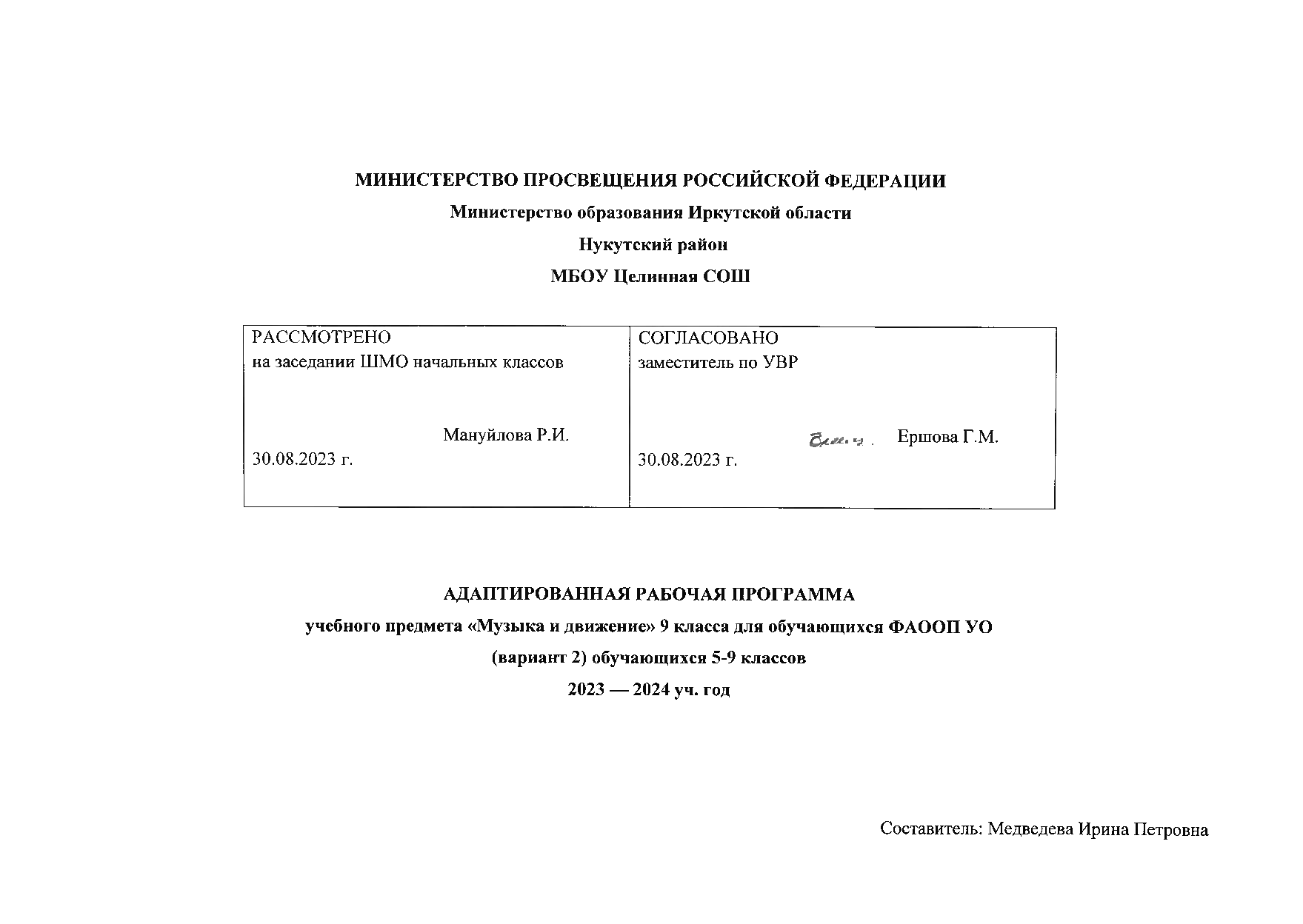 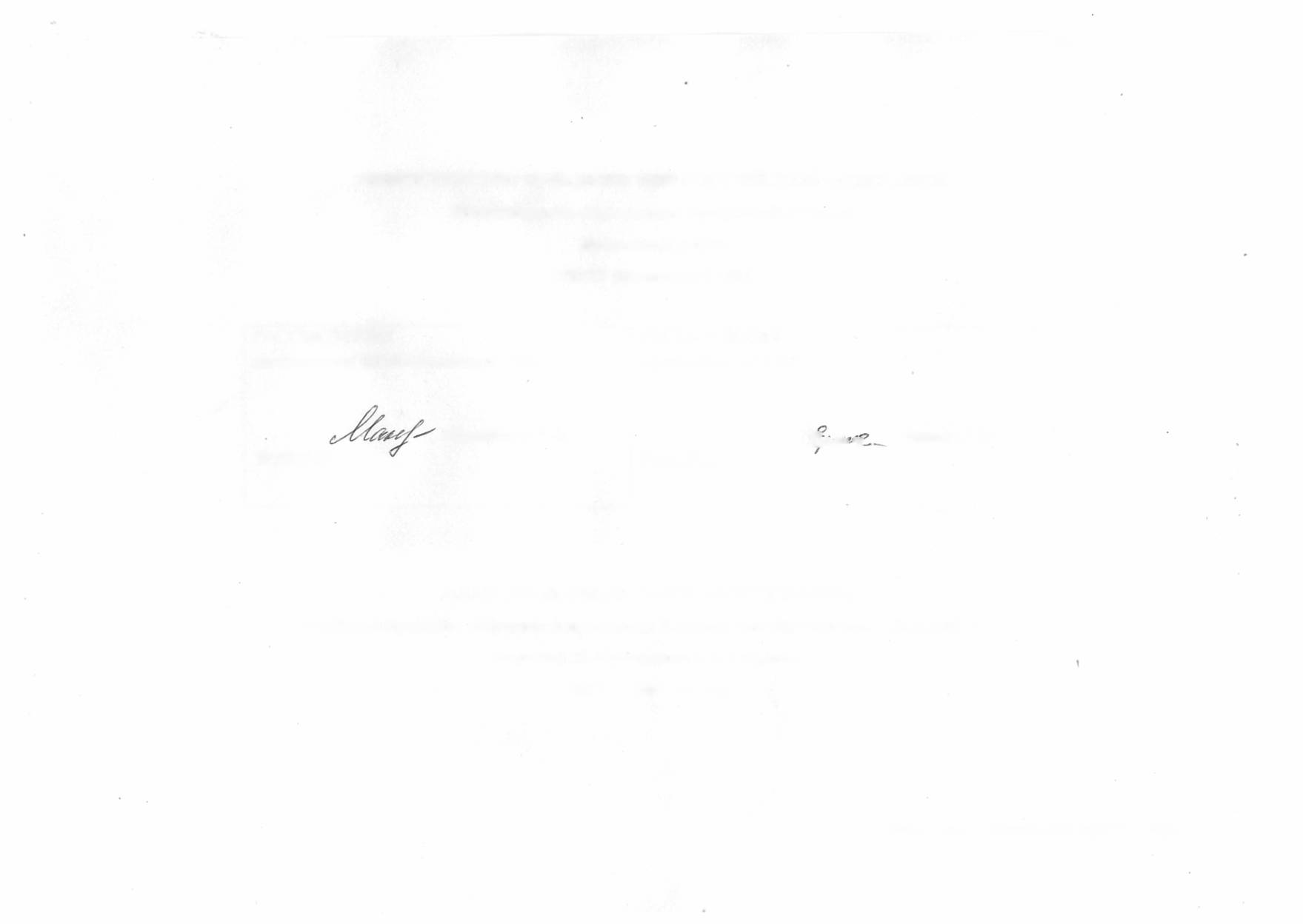 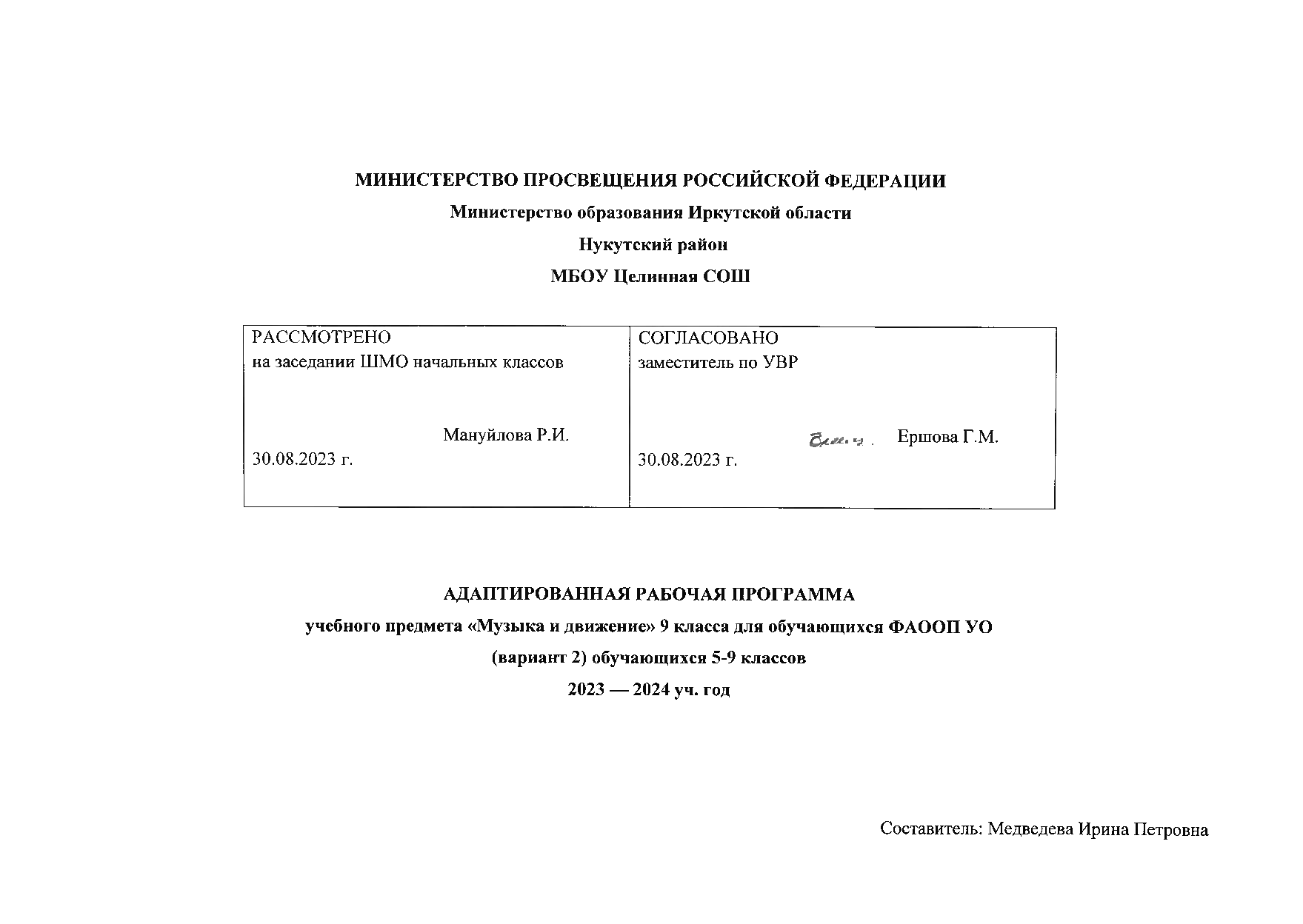 Пояснительная запискаПрограмма учебного предмета «Музыка и движение» разработана для обучающихся пролонгированного 9 класса. Составлена на основе адаптированной основной общеобразовательной программы образования обучающихся с умственной отсталостью (интеллектуальными нарушениями) (ФАООП УО вариант 2). Программа направлена на результативность обучения каждого обучающегося, в связи с этим, составлена с учетом особенностей его психофизического развития и особых образовательных потребностей.Содержание программы учебного предмета «Музыка и движение»Планируемые результаты освоения программыВ соответствии с требованиями АООП для обучающихся с умеренной, тяжелой и глубокой умственной отсталостью, ФАООП (вариант 2) результативность обучения каждого обучающегося оценивается с учетом особенностей его психофизического развития и особых образовательных потребностей. В связи с этим требования к результатам освоения образовательных программ представляют собой описание возможных результатов образования данной категории обучающихся.Тематическое планирование по предмету «Музыка и движение»Список литературы.1.Великович, Э. И. Великие музыкальные имена. Учебное пособие / Э.И. Великович. - М.: Композитор - Санкт-Петербург, 2014. - 208 c.
2. Галацкая, В. Музыкальная литература зарубежных стран. Выпуск 3 / В. Галацкая. - М.: Музыка, 2018. - 560 c.
3. Гивенталь, И. Музыкальная литература. Выпуск 2 / И. Гивенталь, Л. Щукина-Гингольд. - М.: Музыка, 1984. - 480 c.
4. Ермакова, О. К. Музыкальная литература зарубежных стран. 2 год обучения / О.К. Ермакова. - М.: Феникс, 2015. - 252 c.
5. Козовчинская, Е. В. Музыкальная Литература: Программа Для Детских Музыкальных Школ И Детских Школ Искусств / Е.В. Козовчинская. - Москва: Мир, 2007. - 474 c.№Наименование разделаСодержаниеКол-во часов1Слушание музыки       Развитие умения спокойно и внимательно слушать музыку. Различение тихого и громкого звучания музыки. Определение начала и конца звучания музыки. Различение быстрой и медленной музыки. Различение грустной и весёлой музыки. Узнавание знакомой песни, знакомого инструмента. Наличие эмоционального отклика при прослушивании грустной и весёлой музыки.282ПениеСтремление к певческой деятельности. Подражание характерным звукам животных во время звучания знакомой песни. Подпевание звучащей музыке: гласными, слогами. Пение и подпевание колыбельной, знакомой песни. Пение в ансамбле, сольно. Умение соблюдать во время пения певческую установку: правильно сидеть и стоять, не напрягая корпус. Умение спокойно дышать во время пения, петь на выдохе.203Движение под музыкуУмение двигаться под музыку: ходить, бегать, хлопать в ладоши, двигаться по кругу, взявшись за руки, выполнять простейшие движения с лентами и флажками, выполнять наклоны головой, топать, стоя на месте,  кружиться, поворачиваться в стороны, имитировать движения животных. Пластическое интонирование.104Игра на музыкальных инструментахУзнавание (различение) контрастных по звучанию музыкальных инструментов. Освоение приемов игры на музыкальных инструментах, не имеющих звукоряд (погремушки, бубенцы, клавесы (палочки), колокольчики, ложки, джингл-стик, барабан); освоение приемов тихой (громкой) игры на музыкальных инструментах. Умение сопровождать игрой на музыкальных инструментах игру учителя.10Итого:Итого:Итого:68Минимальный уровеньДостаточный уровеньПроявление интереса к различным видам музыкальной деятельности:умение сосредотачиваться на источнике звука;наличие стремления к певческой деятельности;умение откликаться на музыку с помощью простейших движений;умение использовать простейшие музыкальные инструменты по назначению.Готовность к участию в совместных музыкальных мероприятиях:проявление адекватной реакции по отношению к совместной и самостоятельной музыкальной деятельности.Проявление интереса к различным видам музыкальной деятельности:наличие эмоционального отклика при прослушивании музыкального произведения;умение управлять своим певческим аппаратом;умение слушать музыку и выполнять простейшие танцевальные движения с помощью учителя;владение навыками игры на простейших музыкальных инструментах.Готовность к участию в совместных музыкальных мероприятиях:стремление к совместной и самостоятельной музыкальной деятельности.№п/пНазвание урокаКоличество часов1Слушание «Осень в музыке» (муз.произведения осенней тематики).12 «Осень» и «Весна» Г. Свиридов - Музыкальные картины. Сравнительный анализ.13Пение гласных, слогов, распевок.14Повторение сюиты «Картинки с выставки» М. Мусоргского.15Прогулка. Сравнительный анализ одноименной пьесы «Прогулка» композиторов М.Мусоргского и С. Прокофьева.16Разучивание государственного гимна Российской Федерации.27Выдающиеся представители зарубежной музыкальной культуры-Бах, Моцарт.28Симфония №40 В.А. Моцарта.19И всё это – Бах! Слушание менуэтов Баха, выполняя танцевальные движения.110Токката и фуга ре минор И.С. Бах111Игра на ударно-шумовых инструментах (барабан, треугольник, маракасы, ложки, колокольчик, металлофон, бубен)412О России петь - что стремиться в храм! М. Мусоргский, Великий колокольный звон.113Великий колокольный звон. Голоса, тембры колоколов. С. Прокофьев. Вставайте, люди русские, праздничный трезвон.114Народные песнопения. Церковные песнопения. Молитвы. П. Чайковский. Утренняя молитва, П. Чайковский , В церкви.115«Кит-марш», закрепление сведений о жанре.116Эти разные марши.  Муз. П. Чайковского «Марш деревянных солдатиков», С. Прокофьев «Марш» .117Разучивание песни « Скворушка прощается» Т.Попатенко.218«Кит-песня», закрепление сведений о жанре119Разучивание песни «Как у наших у ворот» р.н.п.220Природа и музыка. Пьесы С. Прокофьева «Утро», «Вечер».121С Рождеством Христовым! Рождественские напевы. Колядки.122Разучивание песни «Ёлка-ёлочка» Т. Попатенко223Слушание «Зима в музыке» (муз.произведения зимней тематики)124Хороводная игра «Дружный хоровод», муз.народная «Во поле береза стояла»125Новогодние игры и пляски.126Разучивание песни «Кабы не было зимы», муз. Е. Крылатова.227Гори, гори ясно… Проводы зимы. Встреча весны.128Танцы, танцы, танцы… Слушание, закрепление сведений о жанре129Чередование движения в соответствии с характером музыкиД. Шостакович «Вальс-Шутка», «Полька», «Галоп», «Марш».130Различение на слух сольного и хорового звучания.131Слушание музыки в исполнении симфонического оркестра.132«Такие разные ноты» (поём звукоряд, играем).133Музыкальные игры «Каравай», «Горелки», «Теремок» (русские народные песни).134Слушание «Весна в музыке» (муз.произведения весенней тематики) П.Чайковский, «Мама».135Разучивание песни «Песня о маме», их к/ф «Мама» муз. Ж.Буржоа, Т.Попа ,автор слов (текста) Ю. Энтин236Игра на музыкальных инструментах «Тихий-громкий барабан»137Движение под музыку с атрибутами (ленты), «Вальс цветов», муз. П. Чайковского138Игра на музыкальных инструментах «Поиграем – помолчим»139Весна в произведениях М.И.Глинки и В.А. Моцарта. Сравнительный анализ песен М.И.Глинки «Жаворонок», В.А. Моцарта «Весенняя».140Слушание хоровых произведений, различие хорового жанра в музыке.141Игра на музыкальных инструментах «Быстро-медленно»142Разучивание песни «Ой, по над Волгой» р.н.п243Симфоническая сказка   «Петя и волк» С. Прокофьева.144Слушание музыки в исполнении оркестра народных инструментов145Баба Яга. Сравнительный анализ одноименной пьесы «Баба Яга» композиторов М.Мусоргского и П.Чайковского.146«Россия – Родина моя», слушание тематической музыки. М. Глинка. Патриотическая песня.147Разучивание песни «У моей России», муз. Г. Струве, сл. Н. Соловьева248«Марш, танец, песня» (слушание музыки, определение характера)149День Победы. Слушание песен военных лет.150Театр оперы и балета. Балет «Золушка» Прокофьева.151Разучивание песни «Вечный огонь» Филиппенко252«Угадай на чём я играю», муз. Е. Тиличеевой153Урок-закрепление полученных навыков игры на простейших музыкальных инструментах154Слушание «Времена года. Лето (июнь, июль, август) П.И. Чайковского155Урок-закрепление пройденного материала «Здравствуй, Лето!»1